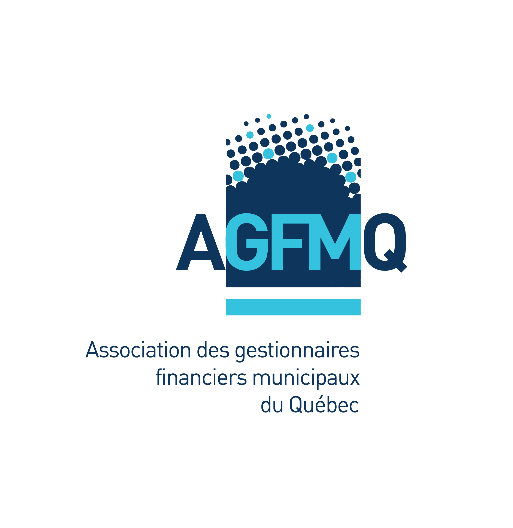 FORMATION EN WEBDIFFUSION : saviez-vous que vous avez des trésors cachés dans votre administration municipale ?Présentée en deux parties les 11 et 18 octobre 2022de 9h00 à 12 hConférencier invité :Me Jacques Éthier, avocat,LL.B., M. Fisc.Pour vous inscrire, veuillez remplir ce formulaire et nous le faire parvenir au courriel suivant : agfmq@agfmq.com  au plus tard le 30 septembre 2022INSCRIPTION DU PARTICIPANT :PARTICIPANTS ADDITIONNELS :FRAIS D’INSCRIPTION :…/2FORMATION EN WEBDIFFUSION : saviez-vous que vous avez des trésors cachés dans votre administration municipale ?PAIEMENT :POLITIQUE D’ANNULATION :Toute demande d’annulation doit être adressée par écrit à l’AGFMQ (agfmq@agfmq.com) au plus tard le 4 octobre 2022 et des frais d’administration de 40 $, plus taxes, seront retenus.  Au-delà du 4 octobre aucun remboursement ne sera effectué.  Toutefois, il nous fera grand plaisir de substituer une personne de votre organisation qui nous sera désignée pour qu’elle bénéficie de l’inscription, et ce, avant le 5 octobre. DATE LIMITE POUR FAIRE PARVENIR VOTRE FORMULAIRE D’INSCRIPTION :  AU PLUS TARD LE 30 SEPTEMBRE 2022 À :   agfmq@agfmq.comPrenez note qu’aucune facture n’est émise.NOM :      NOM :      NOM :      (Si substitut, veuillez préciser le nom du membre remplacé) :      (Si substitut, veuillez préciser le nom du membre remplacé) :      (Si substitut, veuillez préciser le nom du membre remplacé) :      Type de participant :   Type de participant :   Type de participant :   Fonction :      Fonction :      Fonction :      Téléphone :      Courriel :      Courriel :      COORDONNÉES PROFESSIONNELLES :COORDONNÉES PROFESSIONNELLES :COORDONNÉES PROFESSIONNELLES :MUNICIPALITÉ MRC ou ORGANISME :      MUNICIPALITÉ MRC ou ORGANISME :      MUNICIPALITÉ MRC ou ORGANISME :      Coordonnées postales :      Coordonnées postales :      Coordonnées postales :      Arrondissement (s’il y a lieu) :      Ville :      Code postal :      Le coût pour un participant additionnel du même organisme est de 25 $ plus taxesLe coût pour un participant additionnel du même organisme est de 25 $ plus taxesLe coût pour un participant additionnel du même organisme est de 25 $ plus taxesNomFonctionCourrielTarificationTPS (5 %)R128303930TVQ (9,975 %) 1012293930TotalVeuillez inscrire le total :Membre ou substitut :395,00 $19,75 $39,40 $454,15 $Non-membre :445,00 $22,25 $44,39 $511,64 $Participant additionnel :25,00 $1,25 $2,49 $28,74 $TOTAL :TOTAL :TOTAL :TOTAL :TOTAL :TOTAL :Les frais d’inscription inclus le certificat d’activité admissible.Les frais d’inscription inclus le certificat d’activité admissible.Les frais d’inscription inclus le certificat d’activité admissible.Les frais d’inscription inclus le certificat d’activité admissible.Les frais d’inscription inclus le certificat d’activité admissible.Les frais d’inscription inclus le certificat d’activité admissible.Les frais d’inscription inclus le certificat d’activité admissible. Par dépôt direct Par chèqueBanque Nationale du CanadaÀ l’ordre de l’AGFMQInstitution : 0067245, rue Clark, bureau 305Succ/transit : 11091MONTRÉAL (QC) H2R 2Y4No compte : 0682423